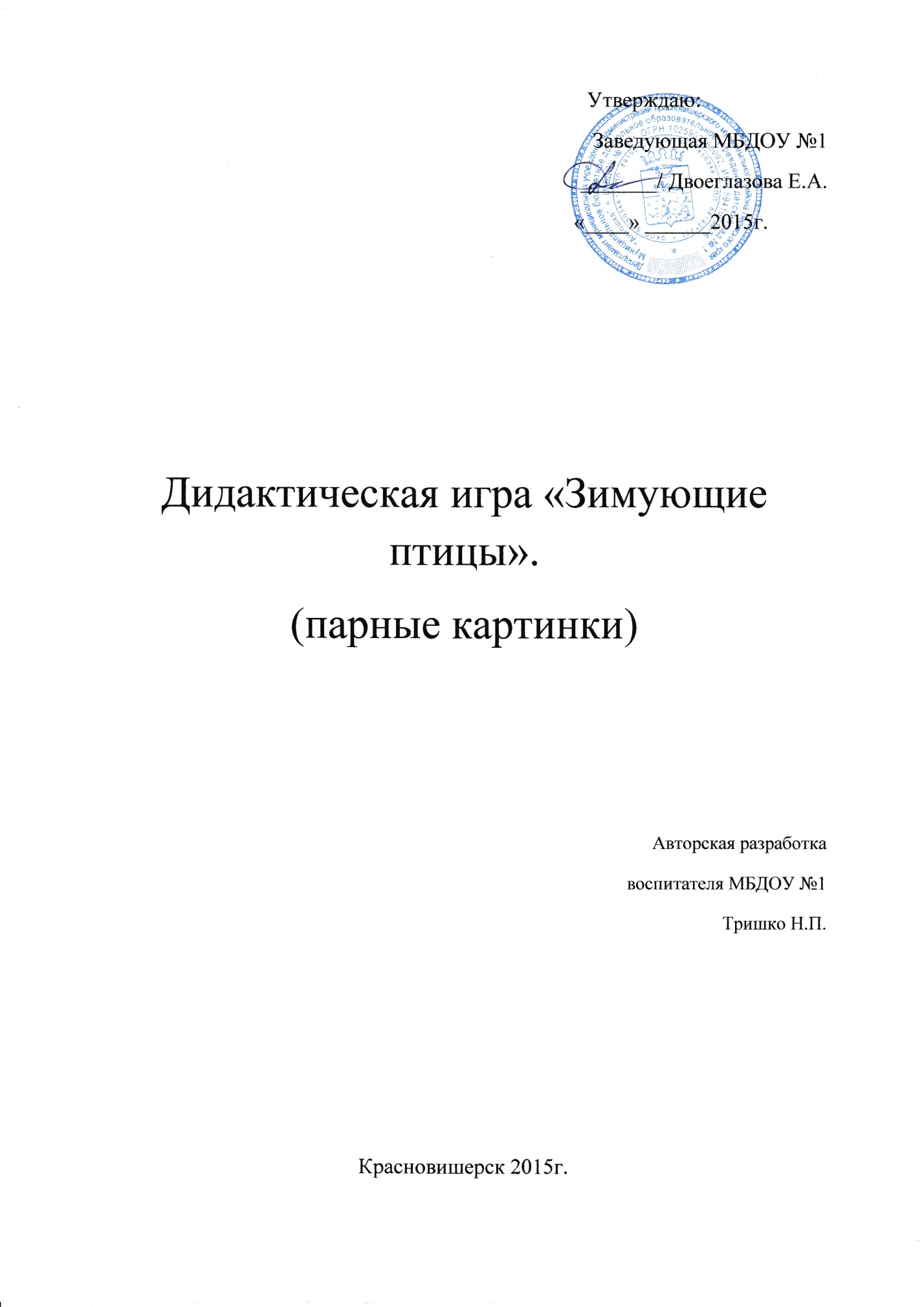 Парные картинки « Зимующие птицы».Задачи: дидактическаядля педагога: учить детей узнавать и называть 6 зимних птиц (синица, снегирь, голубь, воробей, сорока, ворона); называть их обобщенным словом « птицы».развивающаяразвивать зрительное восприятие, внимание, память.развивать мелкую моторику пальцев рук.воспитательнаявоспитывать умение играть самостоятельно, до конца.Для ребенка: помоги птичке найти друга.Игровые правила:Организационные:за столом играют 2 ребенка, самостоятельно.дисциплинарные:закрыть все окошкииграть до концаигровые:выиграет тот, кто поможет птичке найти друзей.Пошаговый ход игры:1 шаг. воспитатель мотивирует детей на игру (приносит птичку, которая просит найти ей друзей).2шаг. перед каждым ребенком по конверту.3шаг. дети открывают конверт и достают игровое поле, картинки с изображением зимующих птиц.4шаг. дети рассматривают игровое поле и картинки.5шаг. дети самостоятельно подбирают картинки и закрывают окошечки, называют каждую птичку, называют их обобщенным словом «птицы» (воспитатель проверяет правильность выполнения игры).6шаг. птичка благодарит детей.Атрибуты:конверт с игровым полем (пустые окошечки), картинки с изображением зимующих птиц (синица, снегирь, воробей, ворона, сорока, голубь).Результат для ребенка:помогли всем птицам найти друзей – молодцы!Результат для педагога:ребенок научился узнавать птиц, называть обобщенным словом «птицы».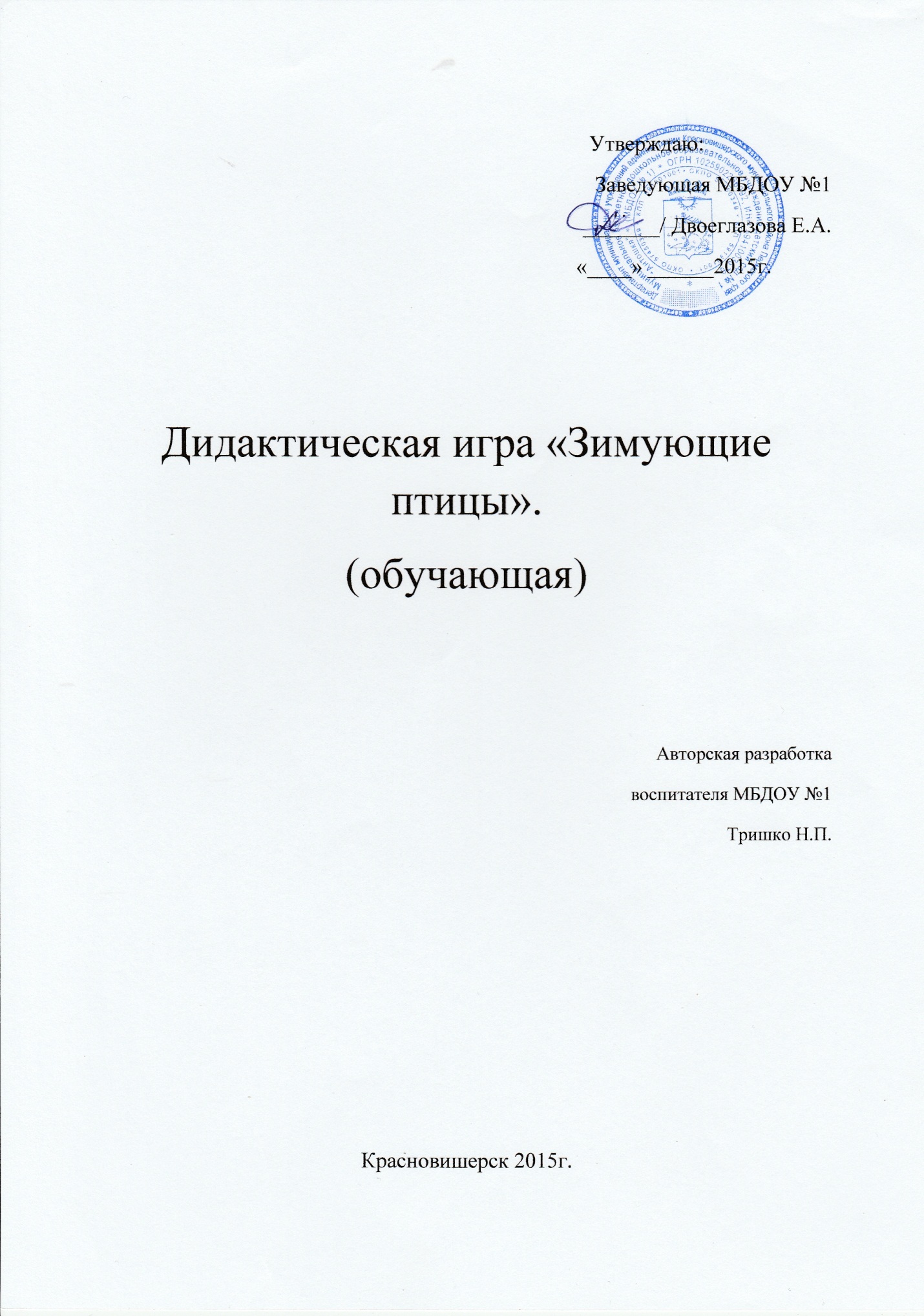 Зимующие птицы (обучающая).Задачи:дидактическаядля педагога: учить детей узнавать, находить и называть 6 зимующих птиц (синица, снегирь, воробей, ворона, сорока, голубь), называть их обобщенным словом «птицы» по показу взрослого.учить детей находить у птиц общее и различное (цвет, величина) с помощью взрослого.упражнять детей в формулировке суждений (эта птица зимующая т.к….) развивающаяразвивать зрительное восприятие, внимание, память , активизировать речь.воспитательнаявоспитывать у детей желание играть до конца.Для ребенка:найди такую же птичку, как у меня.Игровые правила:Организационные:за столом играют 4 ребенка и педагогДисциплинарные:найди такую же, назови или покажи.играть до конца.Игровые:выигрывает тот, кто правильно покажет и назовет такую же птичку, как у педагога.Пошаговый ход игры:1шаг. перед всеми игроками разложены 6 картинок с изображением зимующих птиц.2шаг. педагог предлагает детям рассмотреть картинки (отметить общее и различное).3шаг. дети по просьбе взрослого подбирают картинки и называют каждую птичку.4шаг. по просьбе педагога дети называют обобщенным словом «птицы».5шаг. воспитатель благодарит детей.Атрибуты: по 6 картинок  на каждого ребенка с изображением зимующих птиц.Результат для ребенка: помогли воспитателю найти такую же птичку, молодцы!Результат для педагога:ребенок научился узнавать птиц по внешним признакам (цвет, величина), называть их или показывать, обобщать одним словом «птицы».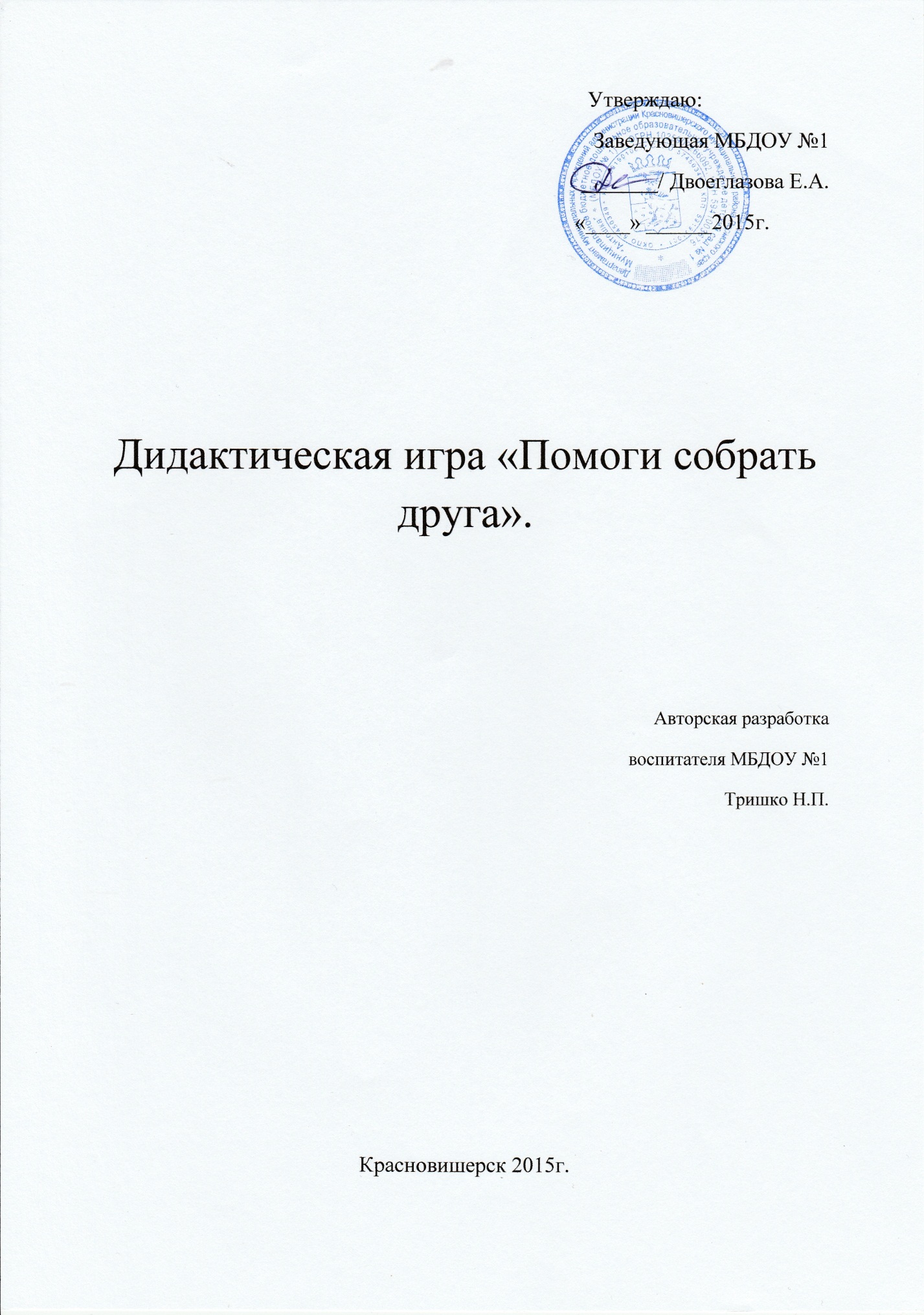 Помоги собрать друга.Задачи:дидактическаяДля педагога:учить детей узнавать и называть части тела птицы (крылья лапки, хвост, голова).учить детей собирать из нескольких частей одно целое  и называть словом «птица».развивающаяразвивать зрительное восприятие, внимание, память, речь.развивать мелкую моторику пальцев рук.воспитательнаявоспитывать умение играть самостоятельно.играть до конца.Игровые правила:Организационные:за столом играют 2 ребенка самостоятельно.возле каждого ребенка игровое поле и части тела птиц.Дисциплинарные:собрать изображение птицы из нескольких частей, играть до конца.Игровые:выиграет тот, кто поможет птичке правильно собрать друга.Пошаговый ход игры:1шаг. педагог мотивирует детей (птичка попросила помочь ей правильно собрать друга).2шаг. перед каждым ребенком игровое поле и коробочка с частями тела птицы.3шаг. дети рассматривают части тела птицы (голова, хвост, крылья, лапки).4шаг. дети самостоятельно подбирают к игровому полю части тела птицы, в ходе игры проговаривают название частей тела, которые они берут.5шаг. птичка благодарит детей.Атрибуты:игровое поле, коробочка с частями тела птицы (крылья, лапки, хвост, голова).Результат для ребенка:Помогли птичке правильно собрать друга.Результат для педагога:Ребенок научился узнавать и называть части тела птицы (хвост, крылья, голова, лапки). Ребенок научился собирать из нескольких частей одно целое и называть словом «птица».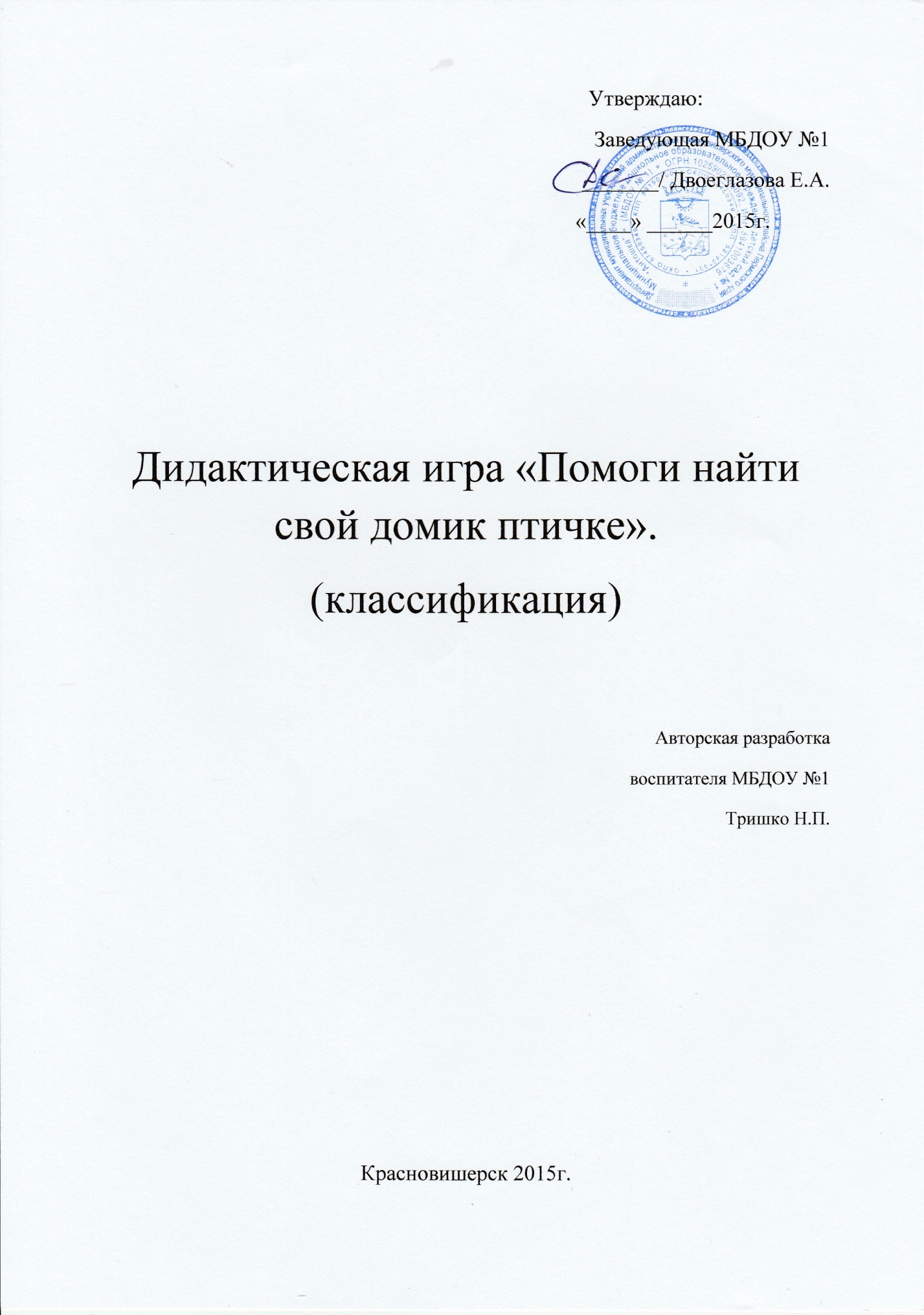 Помоги найти свой домик птичке (классификация).Задачи:дидактическаяДля педагога:учить детей узнавать, различать и называть 4 домашние птицы (гусь, индюк, утка, курица), 4 зимующие птицы (голубь, ворона, сорока, воробей).учить детей правильно соотносить домик с птицей (сарай с домашними птицами, гнездо с зимующими птицами).развивающаяразвивать зрительное восприятие, память, внимание, речь.воспитательнаявоспитывать умение играть вместе.играть до конца.Игровые правила:Организационные:за столом 1 ребенокна столе 1 карточка с изображением сарая и 1 карточка с изображением гнезда, 8 карточек с изображением птиц (домашние и зимующие).Дисциплинарные:соотнести  птиц к своим домикам.играть до конца.Игровые:ребенок выигрывает, если правильно соотнесет птиц к своим домикам.Пошаговый ход игры:1шаг. педагог мотивирует ребенка (птички не могут найти свои домики, помоги им).2шаг. перед ребенком лежат 2карточки с изображением (гнезда и сарая), 8 карточек с изображением птиц (4домашние птицы и 4 зимующие птицы).3шаг. ребенок рассматривает карточки, узнает, называет и начинает соотносить домики с птицами (домашних птиц складывает к карточке с изображением сарая, а зимующих птиц к карточке с изображением гнезда).4шаг. воспитатель проверяет правильность выполнения игры и благодарит ребенка за помощь птичкам.Атрибуты:2 карточки с изображением сарая и гнезда, 4 карточки с изображением домашних птиц и 4 карточки с изображением зимующих птиц. Результат для ребенка:Помог птичкам найти свои домики.Результат для педагога:Ребенок научился узнавать, различать и называть 4 домашних птиц (гусь, индюк, курица, утка), 4 зимующих птиц ( ворона, голубь, сорока, воробей).Ребенок научился правильно соотносить домики с птицами.